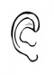 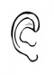 1 .         Entoure les images si tu entends le son [k].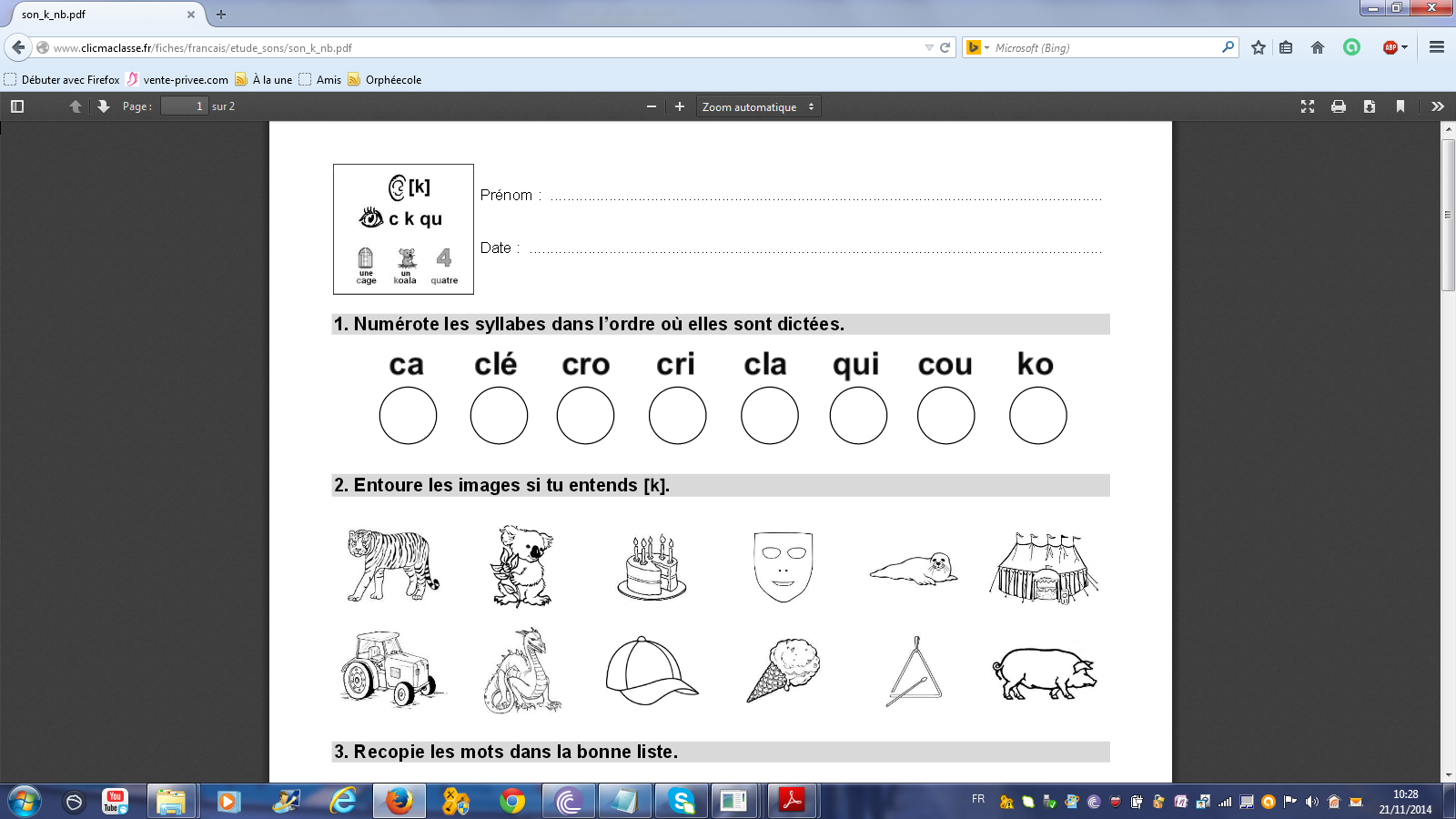 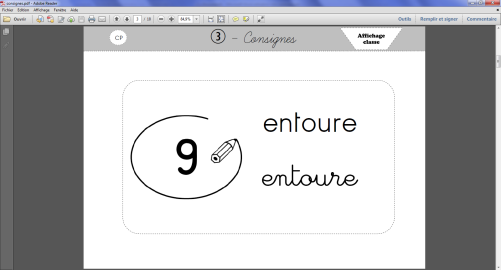 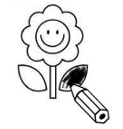 2 .                       Colorie tous les dessins dont le nom contient  le son [k].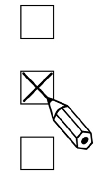 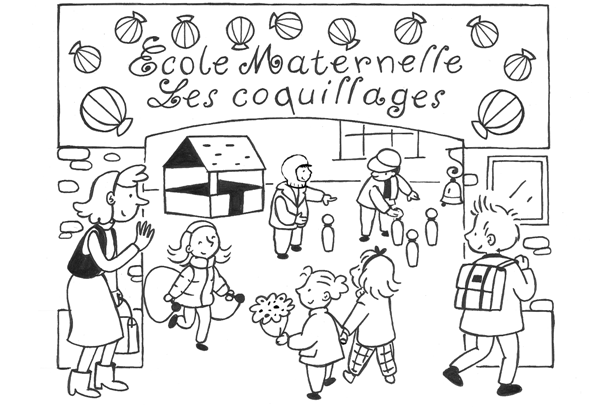 3                        Coche la case si le mot continent la lettre proposée.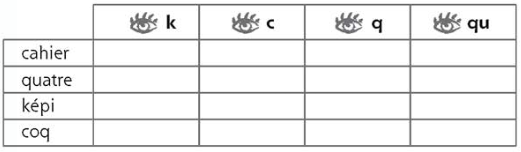 